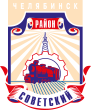 СОВЕТ депутатов советского района
первого созыва454091, г. Челябинск, ул. Орджоникидзе 27А. (351) 237-98-82. E-mail: sovsovet@mail.ruР Е Ш Е Н И Е30.01.2018											 № 40/2В соответствии с Федеральным законом от 6 октября 2003 года № 131-ФЗ
«Об общих принципах организации местного самоуправления в Российской Федерации», Уставом Советского района города ЧелябинскаСовет депутатов Советского района первого созываР Е Ш А Е Т:1. Принять к  сведению  информацию  заместителя   Главы   Советского   района  Астаховой Е. В. «О мероприятиях района в сфере культуры,  физической культуры и работе с молодежью за 2017 год и о плане мероприятий на 2018 год» (приложение).2. Начальнику организационного отдела аппарата Совета депутатов Советского района (А. А. Дьячков),  разместить информацию  заместителя Главы Советского района  Астаховой Е. В. «О мероприятиях района в сфере культуры,  физической культуры и работе с молодежью за 2017 год и о плане мероприятий на 2018 год» в информационно-телекоммуникационной сети «Интернет» на официальных сайтах  администрации Советского района города Челябинска (www.sovadm74.ru)  и  Челябинской городской Думы (www.chelduma.ru) в разделе: составы Советов депутатов и муниципальные правовые акты районов. 3. Контроль исполнения настоящего решения возложить на первого заместителя Председателя Совета депутатов Советского района  Локоцкова А. Н.4. Настоящее решение вступает в силу со дня его подписания, и подлежит  официальному обнародованию.Председатель Совета депутатовСоветского района		                                                                       В. Е. МакаровОб информации  администрации Советского района «О мероприятиях района в сфере культуры,  физической культуры и работе с молодежью за 2017 год и о плане мероприятий на 2018 год» 